Our flexible fundraising programs can be tailored to a single day with a group of people at our car wash, or a longer engagement where you sell our gift certificates for a certain amount of time.   Learn more inside!VISIT US!508 Church Street SouthRipley, WV 25271(across from Fruth Pharmacy)contact us!(304) 825-7837getclean@dukeofsuds.com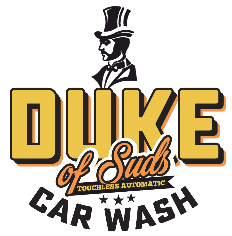 FUNDRAISING PROGRAMSour way to give back     & YOUR WAY TO MAKE MONEY FOR YOUR NON-PROFIT GROUP!Just like you, we live here, too!  As a small local business, we love to give back to our community!OUR FUNDRAISING PROGRAMSTWO DIFFERENT PROGRAMS FOR TWO DIFFERENT TYPE GROUPSWe’ve created two distinct programs to match up with the type of non-profit organization and the level of engagement you’d like to do.PROGRAM 1: GIFT CERTIFICATE FUNDRAISEROur most popular program is for groups to sell our gift certificates.   Our gift certificates are for our top wash.  The Ultimate Duke Wash is regularly priced at $12.    As a fundraiser, you can sell these for $12, and keep $4 for your organization.  You do this for a predetermined time, often 2 weeks to 30 days.  We ask that you sell a minimum of 100 to be in this program.  PROGRAM 2:  PICK A DAY FUNDRAISERTogether, we pick a day to have your group be on site.  You get the word out on your side, plus we will advertise it on social media to drive awareness.  On that day, your team arrives on site.  Using signs or whatever works, you help guide the traffic to get their car washed.   You get 33% of the total car wash’s revenue during the time you are onsite.  This includes both the self serve bays and the automatic wash.  You may also collect tips by either hand drying cars or cleaning windows.  We will even provide towels and cleaner.OUR FUNDRAISING PROGRAMSTWO DIFFERENT PROGRAMS FOR TWO DIFFERENT TYPE GROUPSWe’ve created two distinct programs to match up with the type of non-profit organization and the level of engagement you’d like to do.PROGRAM 1: GIFT CERTIFICATE FUNDRAISEROur most popular program is for groups to sell our gift certificates.   Our gift certificates are for our top wash.  The Ultimate Duke Wash is regularly priced at $12.    As a fundraiser, you can sell these for $12, and keep $4 for your organization.  You do this for a predetermined time, often 2 weeks to 30 days.  We ask that you sell a minimum of 100 to be in this program.  PROGRAM 2:  PICK A DAY FUNDRAISERTogether, we pick a day to have your group be on site.  You get the word out on your side, plus we will advertise it on social media to drive awareness.  On that day, your team arrives on site.  Using signs or whatever works, you help guide the traffic to get their car washed.   You get 33% of the total car wash’s revenue during the time you are onsite.  This includes both the self serve bays and the automatic wash.  You may also collect tips by either hand drying cars or cleaning windows.  We will even provide towels and cleaner.ABOUT THE DUKE Duke of Suds Car Wash is the top-rated car wash in Ripley on both Google and Facebook!Featuring a state-of-the-art touchless automatic, we use high pressure water and specialty soaps to offer the cleanest and shiniest car possible.  What’s more, it’s also an experience – colors, light show and scents! We also have three self-serve bays for customers with oversized vehicles or who prefer to do it themselves.Finally, we have vending machines and vacuums to finish the job!Duke of Suds is open 24 hours a day.  We accept credit cards in all our bays and the automatic wash.